ПАСПОРТ 
Светильник подвесной  STECKERMANN ALTUS LEDКомплект поставки. В комплект поставки входят: Светильник - 1шт., Паспорт - 1 шт., Упаковка - 1шт.НазначениеСветодиодный светильник подвесной на полупроводниковых источниках света (светодиодах), предназначен для общего освещения административно-общественных и рассчитаны для работы в сети постоянного и переменного тока 176-264 В, 50-60 Гц (±0,4 Гц). Качество электроэнергии должно соответствовать ГОСТ 32144-2013.Светильник соответствует требованиям безопасности ТР ТС 004/2011 «О безопасности низковольтного оборудования», ТР ТС 020/2011 «Электромагнитная совместимость технических средств», ГОСТ CISPR 15-2004 (напряжение индустриальных радиопомех) и ГОСТ Р 51317.3.2-2006 (гармонические составляющие тока).Светильник предназначен для соединения в линию. Светильник монтируется на поверхность потолка на тросовых подвесах (max 2 метра). Система подвесов не входит в комплект поставки. При установке в линию, Т, Г, +, необходимо заказать комплект соединительных планок (в комплект поставки не входит).Для светильников, управляемых по DALI протоколу, регулирование светового потока осуществляется в диапазоне от 1 до 100%. Светильник может быть установлен на поверхность из нормально воспламеняемого материала.Технические характеристики
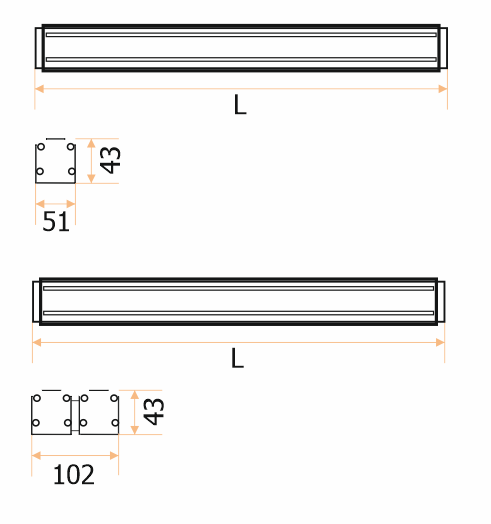 Указания по технике безопасности Не производить никаких работ со светильником при поданном на него напряжении.Запрещается эксплуатация светильника без защитного заземления. Рабочее положение светильника должно исключать возможность смотреть на источник света с расстояния менее 0,5 м. 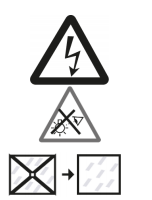 Запрещается эксплуатация светильника с поврежденным рассеивателем. Запрещается самостоятельно производить разборку, ремонт или модификацию светильника. В случае возникновения неисправности необходимо сразу отключить светильник от питающей сети и обратиться на завод-изготовитель или в специализированную службу по ремонту и обслуживанию светильников. Светильник прошел высоковольтное испытание на электрическую прочность  изоляции. Светильники на полупроводниковых источниках света (светодиодах) относятся к малоопасным твердым бытовым отходам и утилизируются в соответствии с ГОСТ Р 55102-2012. 5 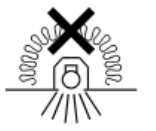 Запрещается накрывать светильник теплоизолирующим материаломУстановку, чистку светильника и замену компонент производить только при отключенном питании. Загрязненное стекло очищать мягкой ветошью, смоченной в слабом мыльном растворе.Правила эксплуатации и установкиЭксплуатация светильника должна производиться в соответствии с «Правилами технической эксплуатации электроустановок потребителей». Установку, чистку светильника и замену компонентов производить только при отключенном питании. Проверить комплектность светильника.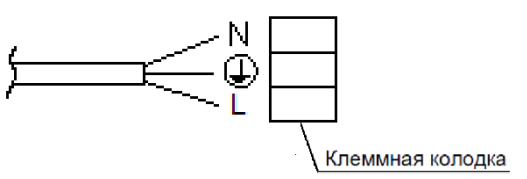 Сетевые провода выведены из корпуса через кабельный ввод и зажаты в нем. Подключать провода в соответствии с полярностью «белый» – фаза, «синий» – нейтраль, «желтый-зеленый» – заземление.При использовании регулируемого ЭПРА, управляющие провода подключаются строго с соблюдением полярности, указанной в маркировке ЭПРА.Техническое обслуживаниеЗагрязненное стекло очищать мягкой ветошью, смоченной в слабом мыльном растворе.Правила храненияХранение. Светильники должны храниться в отапливаемых и вентилируемых складах, хранилищах с кондиционированием воздуха, расположенных в любом макроклиматическом районе при температуре от +5 до +40°С и относительной влажности не более 80%. NiCd, NiMh аккумуляторы: Температурный диапазон +5 до +40°C. При длительном хранении более полугода рекомендуется производить заряд аккумуляторов – 5 циклов заряда разряда. Условия транспортирования светильников должны соответствовать группе “Ж” ГОСТ 23216. Транспортировать в упаковке производителя любым видом транспорта при условии защиты от механических повреждений и непосредственного воздействия атмосферных осадков. ТранспортированиеСветильники в упакованном виде могут транспортироваться закрытым видом транспорта или в контейнерах любым видом транспорта.При перевозке, погрузке и выгрузке должны быть соблюдены меры предосторожности от механических повреждений светильников, соблюдая требования манипуляционных знаков.Гарантийные обязательстваЗавод-изготовитель обязуется безвозмездно отремонтировать или заменить светильник, вышедший из строя не по вине покупателя в условиях нормальной эксплуатации, в течение гарантийного срока. Светильник является обслуживаемым прибором. При установке светильника необходимо предусмотреть возможность свободного доступа для его обслуживания или ремонта. Завод-производитель не несет ответственности и не компенсирует затраты, связанные со строительно-монтажными работами и наймом специальной техники при отсутствии свободного доступа к светильнику для его обслуживания или ремонта. Гарантийный срок – светильники серии ECO - 36 месяцев с даты поставки светильника, светильники серии PRO - 60 месяцев с даты поставки светильника.Гарантийные обязательства не признаются в отношении изменения оттенков окрашенных поверхностей и пластиковых частей в процессе эксплуатации. Гарантийный срок на блоки резервного питания (поставляемые в комплекте с аккумуляторной батареей), а также на компоненты систем управления освещением (поставляемые без светильников), составляет 12 (двенадцать) месяцев с даты поставки. Световой поток в течение гарантийного срока сохраняется на уровне не ниже 70% от заявляемого номинального светового потока, значение коррелированной цветовой температуры и область допустимых значений коррелированной цветовой температуры в течение гарантийного срока - согласно приведенным в ГОСТ Р 54350.Гарантия сохраняется в течение указанного срока при условии, что сборка, монтаж и эксплуатация светильников производится специально обученным техническим персоналом и в соответствии с паспортом на изделие. Срок службы светильников в нормальных климатических условиях при соблюдении правил монтажа и эксплуатации составляет: 8 лет – для светильников, корпус и/или оптическая часть (рассеиватель) которых изготовлены из полимерных материалов. 10 лет – для остальных светильников.Производитель оставляет за собой право на внесение изменений в конструкцию изделия улучшающие потребительские свойства. Кроме того, производитель не несет ответственности за возможные опечатки и ошибки, возникшие при печати. Примечания:Допустимое отклонение величин: мощности, светового потока, массы от номинальных значений составляет ±10%. Допустимое отклонение значений КЦТ от номинального значения составляет ±300К.Питающая сеть должна быть защищена от коммутационных и грозовых импульсных помех. Качество электроэнергии должно соответствовать ГОСТ 32144-2013.Световой поток в аварийном режиме, указанный в %, является процентным содержанием от номинального потока. Климатическое исполнение УХЛ4* соответствует ГОСТ 15150-69, нижнее рабочее значение окружающего воздуха -40ºС. Степень IP соответствует ГОСТ 14254-96. Тип рассеивателя: поликарбонат/Подробнее об указанных в таблице размерах светильника смотрите в разделе "Габаритные и установочные размеры светильника"Питающая сеть должна быть защищена от коммутационных и грозовых импульсных помех. Для светильников с блоком резервного питания: Батарея поддерживает работу светильника не менее 1 ч. при аварийном отключении питающего напряжения. Световой поток при этом составляет 14% от номинального. Световой поток в аварийном режиме, указанный в %, является процентным содержанием от номинального потока.Климатическое исполнение УХЛ4* соответствует ГОСТ 15150-69, нижнее рабочее значение окружающего воздуха +5ºС. - Степень IP соответствует ГОСТ 14254-96.Тип рассеивателя: опаловый/прозрачный рассеиватель . Подробнее об указанных в таблице размерах светильника смотрите в разделе "Габаритные и установочные размеры светильника".В случае обнаружения неисправности до истечения гарантийного срока, следует обратиться к представителю завода-изготовителя в РФ по адресу: ООО «ПК ЭнергоПорт» 656922, Алтайский край, г. Барнаул ул. Попова 181е.Тел.: +7 (3852) 50-14-72e-mail: info@energoport.com web: www.energoport.com Свидетельство о приемке•  Светильник соответствует ТУ 27.40.39 – 001 – 18879346 – 2020 и признан годным к эксплуатации. Светильник сертифицированСделано в России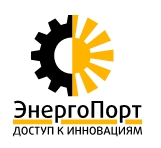 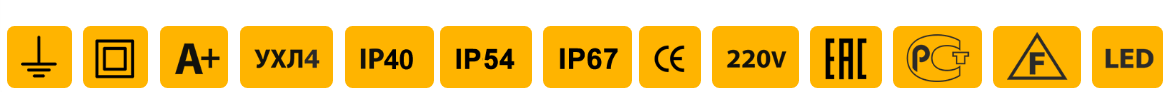 Установку и подключение светильника должен выполнять специалист – электромонтажник, соответствующей квалификации.НаименованиеФактическое потребление  ± 5% (Вт)Эффективность LED матрицы (Lum/Вт)Световой поток светильника после стекла  PR /OR (Lum)сos φL - длина (мм)Серия ECOСерия ECOСерия ECOСерия ECOСерия ECOСерия ECOSTN - ALTUS LED 25 - 1000 IP65 ECO23Вт1402643 / 2273≥0.991000STN - ALTUS LED 35 - 1500 IP65 ECO34Вт1403961 / 3410≥0.991500STN - ALTUS LED 45 - 2000 IP65 ECO45Вт1405286 / 4550≥0.992000STN - ALTUS LED 70 - 3000 IP65 ECO68Вт1407930 / 6820≥0.993000Серия PROСерия PROСерия PROСерия PROСерия PROСерия PROSTN - ALTUS LED 30 - 1000 IP65 PRO27Вт1964455 / 3840≥0.991000STN - ALTUS LED 35 - 1000 IP65 PRO35Вт1965400 / 4640≥0.991000STN - ALTUS LED 40 - 1500 IP65 PRO41Вт1966700 / 5760≥0.991500STN - ALTUS LED 50 - 1500 IP66 PRO52Вт1968090 / 6960≥0.991500STN - ALTUS LED 55 - 2000 IP65 PRO54Вт1968930 / 7680≥0.992000STN - ALTUS LED 70 - 2000 IP65 PRO70Вт19610800 / 9280≥0.992000STN - ALTUS LED 80 - 3000 IP65 PRO82Вт19613400 / 11520≥0.993000STN - ALTUS LED 90 - 3000 IP65 PRO105Вт19616180 / 13920≥0.993000Серия PRO - RA90Серия PRO - RA90Серия PRO - RA90Серия PRO - RA90Серия PRO - RA90Серия PRO - RA90STN - ALTUS LED 30 - 1000 IP65 PRO 9027Вт1764020 / 3450≥0.991000STN - ALTUS LED 35 - 1000 IP65 PRO 9035Вт1764900 / 4210≥0.991000STN - ALTUS LED 40 - 1500 IP65 PRO 9041Вт1766000 / 5185≥0.991500STN - ALTUS LED 50 - 1500 IP66 PRO 9052Вт1767340 / 6300≥0.991500STN - ALTUS LED 55 - 2000 IP65 PRO 9054Вт1768035 / 9610≥0.992000STN - ALTUS LED 70 - 2000 IP65 PRO 9070Вт1769780 / 8416≥0.992000STN - ALTUS LED 80 - 3000 IP65 PRO 9082Вт17612050 / 10370≥0.993000STN - ALTUS LED 90 - 3000 IP65 PRO 90105Вт17614670 / 12600≥0.993000Дата выпускаКоличество КонтролёрУпаковщик